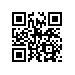 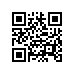 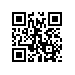 Об утверждении Положения о материальной ответственности работников Национального исследовательского университета «Высшая школа экономики»В целях надлежащей организации работы по обеспечению сохранности имущества, закрепленного на праве оперативного управления за Национальным исследовательским университетом «Высшая школа экономики» и реализации единой политики в области материальной ответственностиПРИКАЗЫВАЮ:Утвердить Положение о материальной ответственности работников Национального исследовательского университета «Высшая школа экономики» (приложение).Считать настоящий приказ частью Учетной политики федерального государственного автономного образовательного учреждения высшего образования Национального исследовательского университета «Высшая школа экономики» для целей бухгалтерского и налогового учета, утвержденной приказом от 28.12.2017                 № 6.18.1-01/2812-20.Проректор                                                                                                   А.В. Новосельцев